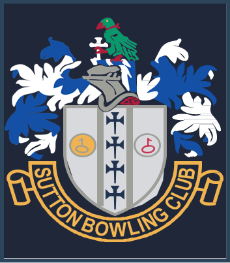 AT SUTTON BOWLING CLUB WE ALWAYS HAVE OUR MEMBERS AND STAFF BEST INTEREST IN MIND, WE THEREFORE INSIST THAT EVERY PERSON ENTERING OUR CLUB SANTISE THEIR HANDS WITH THE SANITISING PRODUCTS PROVIDED AND TAKE THEIR TEMPERATURE ON OUR WALL MOUNTED THERMOMETERS.  FACE COVERING WEARING IS OPTIONAL BUT WE WOULD REMIND MEMBERS TO BE MINDFUL WHEN USING OUR CHANGING ROOMS AS THESE ARE MORE ENCLOSED.  WE WOULD REQUEST THAT IF YOU ARE FEELING UNWELL THAT YOU CONSIDER OTHER MEMBERS THAT ARE MORE VUNERABLE AND STAY AT HOME UNTIL YOU ARE FEELING BETTER.